 장비리스트 Ver.2022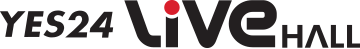 음향 장비 목록조명 장비 목록무대기계 장치 목록음향 장비 리스트문의 | 음향 070-5001-4534조명 장비 리스트문의 | 조명 070-5001-4537무대기계 장치 리스트문의 |  070-5001-4534 | 070-5001-4537ITEMMODELQ'TYUNIT비고ConsoleMIDAS M321EAFOH 콘솔SpeakerKUDO 20EA메인 스피커SpeakerSB2188EA메인 서브 우퍼Speaker115XT HiQ16EA모니터 스피커 (8 Source)SpeakerMTD 112 B8EA모니터 스피커 (8 Source)SpeakerARC + SB1182SETSIDE FILL 스피커 (무대)MicrophoneMW4D MW2 BETA 87A  (900MHz)4EA무선마이크(핸드헬드)/핀(헤드셋)마이크 없음Microphone유선마이크세부 장비 목록 참고PowerFOH16A Cee Form 1ea / 220v 2eaPower무대 상수32A Cee Form 3eaPower무대 하수16A Cee Form 3eaIntercomRS701 ( 유선 )5EAEtc.Paging SystemㅡFOH나 무대에서 로비/광장/대기실 등으로연결된 음향 패치가 없습니다.로비/광장/대기실 등에 음향 장비가 필요하면별도로 준비하셔야 됩니다.기타 사항* 모든 장비는 공연 전 Staff 미팅 시 협의 후 사용 가능합니다.* 외부 인력 사용 시 음향을 전문적으로 하는 사람이 아닐 경우 본 극장의  장비/인프라 등을 사용할 수 없습니다.* 모든 장비는 공연 전 Staff 미팅 시 협의 후 사용 가능합니다.* 외부 인력 사용 시 음향을 전문적으로 하는 사람이 아닐 경우 본 극장의  장비/인프라 등을 사용할 수 없습니다.* 모든 장비는 공연 전 Staff 미팅 시 협의 후 사용 가능합니다.* 외부 인력 사용 시 음향을 전문적으로 하는 사람이 아닐 경우 본 극장의  장비/인프라 등을 사용할 수 없습니다.* 모든 장비는 공연 전 Staff 미팅 시 협의 후 사용 가능합니다.* 외부 인력 사용 시 음향을 전문적으로 하는 사람이 아닐 경우 본 극장의  장비/인프라 등을 사용할 수 없습니다.SEPARATIONModelQ’TY비고Par lightPar 64 1000w (램프타입 60)50Par lightPar 64 1000w (램프타입 61)50Par lightPar 64 1000w (램프타입 62)50Par lightPar 46 28v100사용 전 문의 요망Ellipsoid26”14Ellipsoid36”8SpotlightF-101(1K)20StrobeD-3000(3K)5Horizont lightLower8Horizont lightUpperJupiter650w 2 lamp10Bank light8 lamp4Bank light4 lamp20Punch light500w2Stand하이207KG 미만 조명장비 외 사용 불가Stand로우30Fog&panMDG/ Jem AF-21*Fog 액 별도LEEcolor보유내역 확인-소량 지원 가능 [ 현재 보유 color ]기타사항*무빙 조명장비 없음 (LED 무빙, SPOT 무빙) *영상효과 장비 없음 (프로젝터, LED 스크린)*레이저 및 특수효과 장비 없음*팔로우 핀 라이트 보유장비 없음 *공연장 조명장비 외부 반출사용 불가 (로비, 광장) *조명시설 가능구역 외 조명시설 불가이 외 조명관련 공연법 및 악스홀 내규 위반사항 적발시 작업불가*무빙 조명장비 없음 (LED 무빙, SPOT 무빙) *영상효과 장비 없음 (프로젝터, LED 스크린)*레이저 및 특수효과 장비 없음*팔로우 핀 라이트 보유장비 없음 *공연장 조명장비 외부 반출사용 불가 (로비, 광장) *조명시설 가능구역 외 조명시설 불가이 외 조명관련 공연법 및 악스홀 내규 위반사항 적발시 작업불가*무빙 조명장비 없음 (LED 무빙, SPOT 무빙) *영상효과 장비 없음 (프로젝터, LED 스크린)*레이저 및 특수효과 장비 없음*팔로우 핀 라이트 보유장비 없음 *공연장 조명장비 외부 반출사용 불가 (로비, 광장) *조명시설 가능구역 외 조명시설 불가이 외 조명관련 공연법 및 악스홀 내규 위반사항 적발시 작업불가목록규격허용 중량Ceiling Light Truss15,000 X 400600KgCeiling Spare Batten15,000200KgNo.1 Head Batten16,000200KgMAIN Draw Curtain23,000 X 9,000No.1 Set Batten16,000600KgNo.1 Light Truss16,000 X 400600KgNo.2 Set Batten16,000600KgNo.2 Head Batten16,000200KgNo.2 Light Truss16,000 X 400600KgNo.3 Set Batten16,000600KgNo.3 Head Batten16,000200KgNo.3 Light Truss16,000 X 400600KgNo.4 Set Batten16,000600KgNo.4 Head Batten16,000200KgNo.4 Light Truss16,000 X 400600KgNo.5 Set Batten16,000600KgNo.6 Set Batten16,000600Kg Curtain19,400 X 9,000Horizont Curtain18,000 X 9,000No.1 SL Light Truss3,000 X 400300KgNo.1 SR Light Truss3,000 X 400300KgNo.2 SL Light Truss3,000 X 400300KgNo.2 SR Light Truss3,000 X 400300KgNo.1 Leg Curtain (SL, SR)4,500 X 9,000No.2 Leg Curtain (SL, SR)4,500 X 9,000No.3 Leg Curtain (SL, SR)4,500 X 9,000No.1 Side Curtain (SL, SR)3,600 X 9,000No.2 Side Curtain (SL, SR)3,600 X 9,000